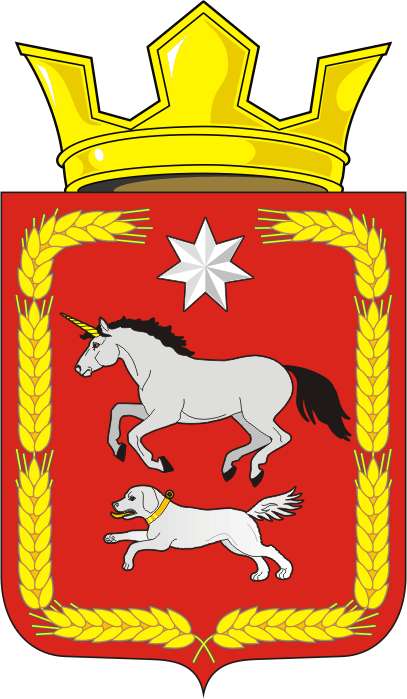 АДМИНИСТРАЦИЯ КАИРОВСКОГО СЕЛЬСОВЕТАСАРАКТАШСКОГО РАЙОНА ОРЕНБУРГСКОЙ ОБЛАСТИП О С Т А Н О В Л Е Н И Е____________________________________________________________________15.07.2022                               с. Каировка                                   № 35-пОб утверждении отчета об исполнении местного бюджета за 1 полугодье 2022 годаВ соответствии с пунктом 5 статьи 264.2 Бюджетного кодекса Российской Федерации и Положения о бюджетном процессе в муниципальном образовании Каировский сельсовет, утвержденном решением Совета депутатов Каировского сельсовета от 21.12.2017 № 1051. Утвердить отчет об исполнении местного бюджета за 1 полугодье 2022 года по доходам в сумме 2 765273,29 руб., по расходам 3 701324,92 руб., с превышением расходов над доходами в сумме 936051,63 руб. с показателями:- Доходы местного бюджета за 1 полугодье 2022 года по кодам классификации доходов бюджетов согласно приложению № 1;- Расходы местного бюджета за полугодье 2022 по разделам, подразделам классификации расходов бюджетов согласно приложению № 2;- Источники финансирования дефицита бюджета за 1 полугодье 2022 года по группам подгруппам классификации источников финансирования дефицитов бюджетов и группам классификации операций сектора государственного управления согласно приложению № 3.2. Направить отчет об исполнении местного бюджета за 1 полугодье 2022 года в Совет депутатов Каировского сельсовета и в контрольно-счетный орган «Счетная палата» муниципального образования Саракташский район.3. Обнародовать настоящее постановление и разместить на официальном сайте муниципального образования Каировский сельсовет.4. Контроль за исполнением настоящего постановления оставляю за собой.5. Постановление вступает в силу после подписанияГлава сельсовета                                                                                     А.Н.ЛогвиненкоРазослано: прокурору района, Счетная палата, Совет депутатов, в бухгалтерию, в дело.